Приложение 1Минимальные технические требования к рабочему месту участникаХарактеристики компьютера/ноутбука:Процессор: не ниже Intel i5 и 2.00 GHz
Установленная ОЗУ: 2,00 ГБ и более
Операционная система:Windows Vista/7/8/10 или любой Linux дистрибутив (Прим.: AltLinux, AstraLinux, Rosa Linux и др.)Браузер (с поддержкой Adobe Flash Player): Mozilla Firefoxили любой на основе Chromium (Chrome, Yandex.Браузер, Sputnik и др.)Наличие активных колонок.Наличие веб-камеры, микрофона (встроенного в веб-камеру или в качестве гарнитуры), если предполагается выступление.Специалисту ответственному в организации за доступ в интернет необходимо, чтобы он открыл порты 80,1935, 443 по протоколам TCP и UDP, и обеспечил беспрепятственную работу протокол WebRTC и RTMP.Домены и поддомены, для которых необходимо разрешить трафик:- https://pruffme.com
- https://pruffmelab.com
- https://pruffmelab-a.akamaihd.net
- https://pruffme.hb.bizmrg.com Также в число разрешённых необходимо добавить список серверов по ссылке: https://pruffme.com/webinar/servers/Приложение 2Инструкция участникаВ день проведения совещания пройти по ссылке в информационном письмеНа посадочной странице нажмите Войти в вебинар:
 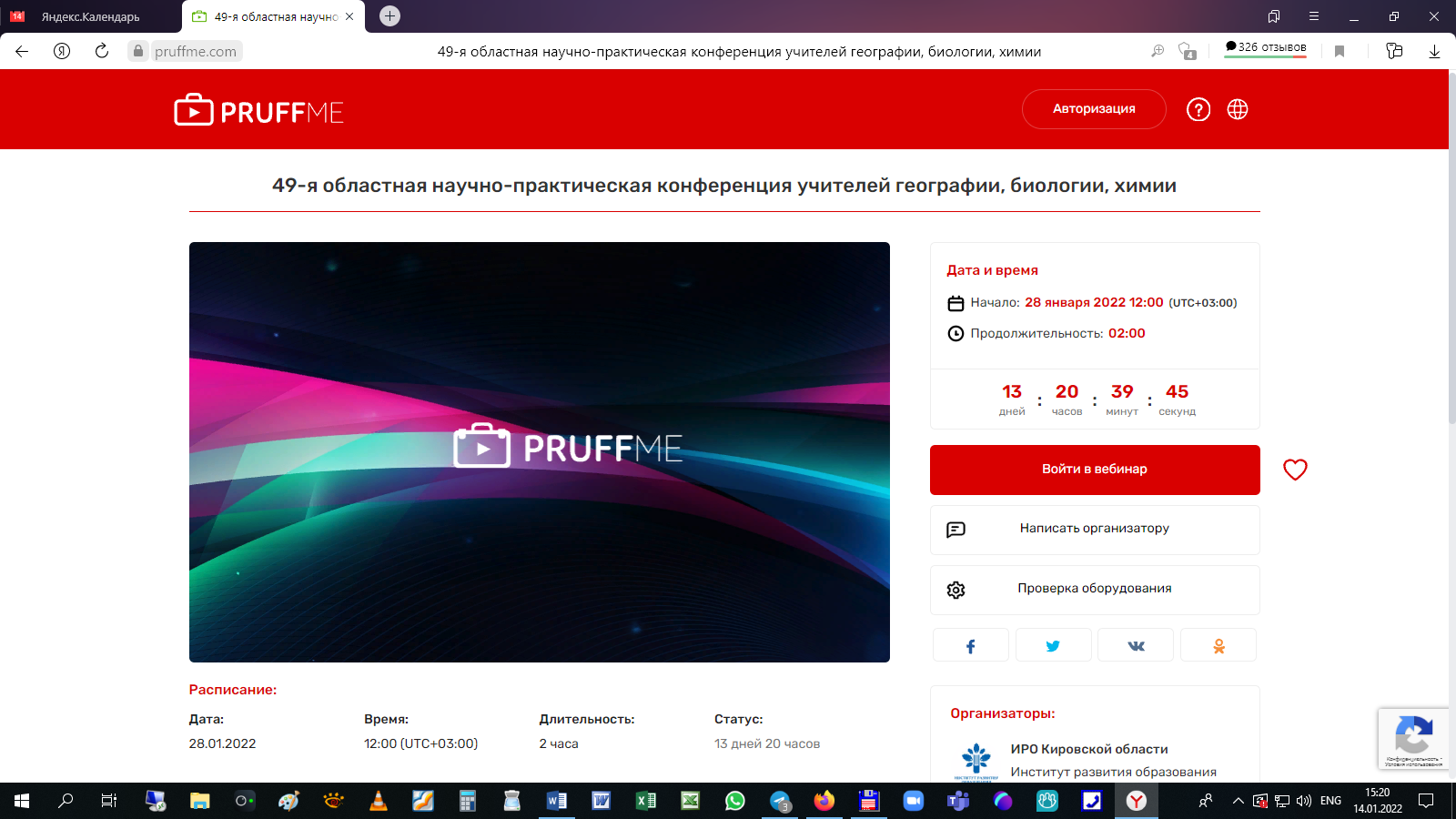 В появившемся окне введите:В поле Имя и Фамилия: лучше писать Название организации (оно будет отображаться в чате)Заполняем остальные поля анкеты
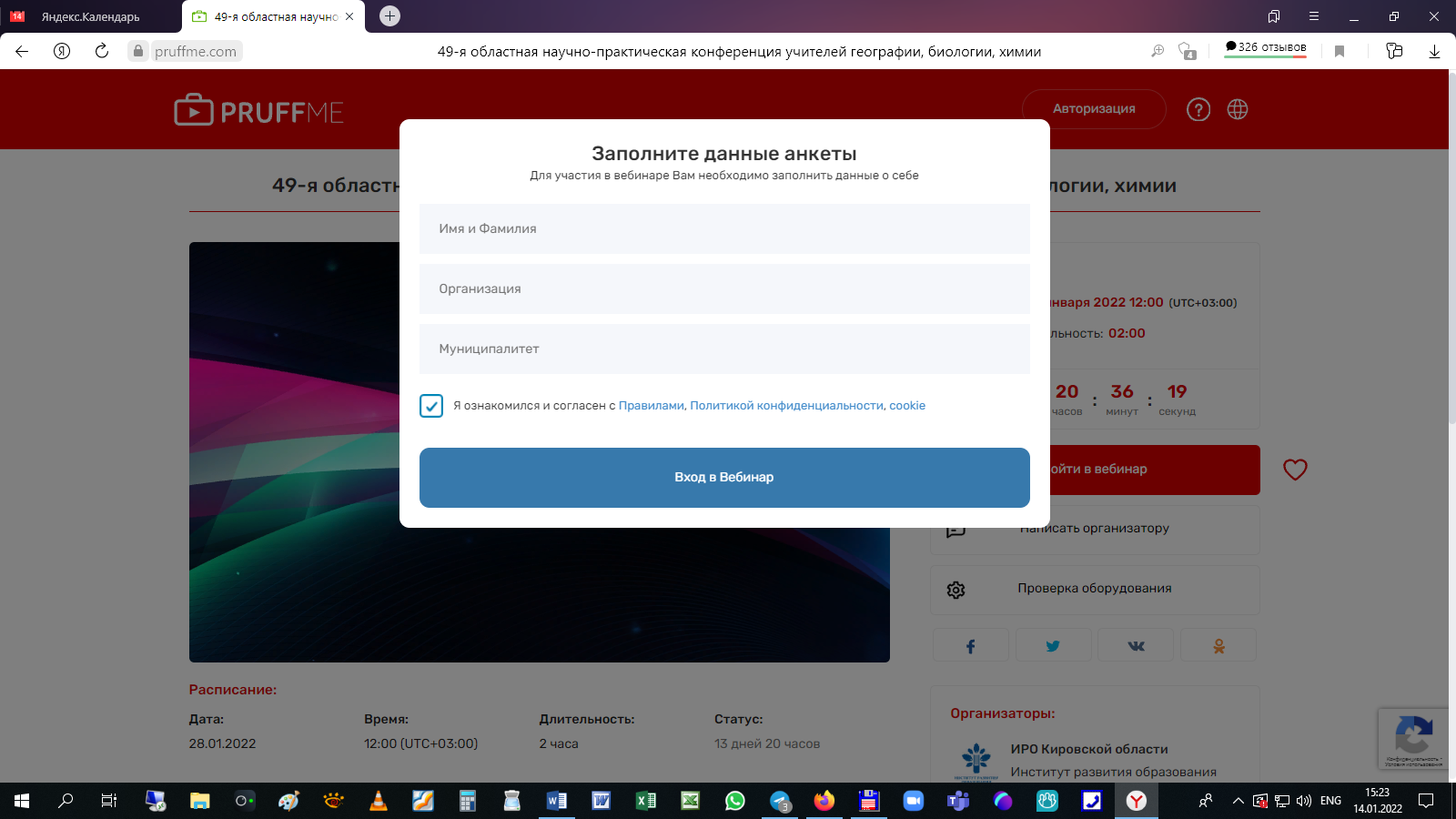 Ставим галочку и нажимаем Вход в вебинарВ зависимости от формы вебинара, расположение и состав окон в вебинарной комнате может меняться
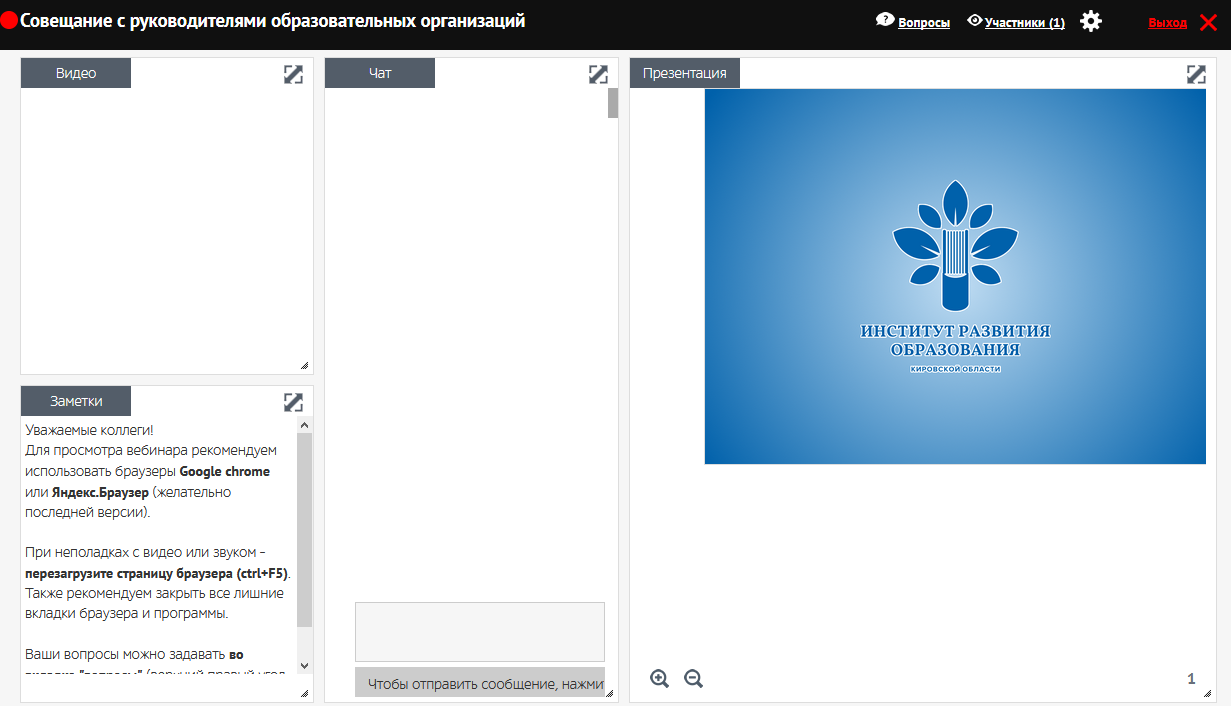 Основные элементы вебинара:Окно ВидеоВ ходе вебинара будет трансляция выступающего.Окно ЧатДля переписки с выступающим, организаторами, а также с другими участниками вебинара используется чат.Окно ПрезентацияВ окне могут показываться презентация, трансляция рабочего стола и другие материалы, необходимые выступающему для доклада. В зависимости от раскладки вебинарной комнаты окно может отсутствовать.Раздел ВопросыЧтобы вопросы не затерялись в чате, их лучше добавлять в специальный раздел Вопросы. Который расположен вверху справа вебинарной комнаты.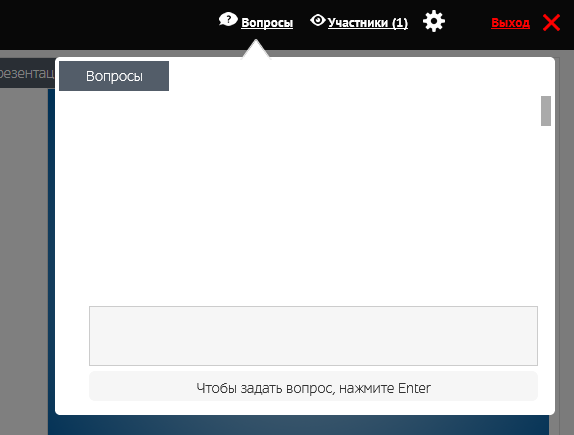 По окончании вебинара нажмите Выход

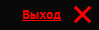 Настоятельно рекомендуем ознакомится с ответами на часто задаваемые вопросы по ссылке:https://pruffme.com/pages/support/#/faq/webinar_view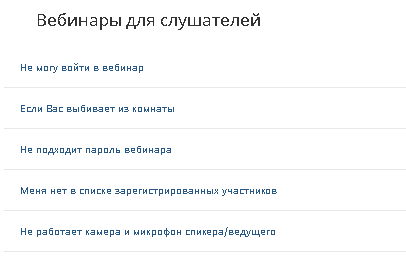 